DROP BOX
 (ROLL OFF SERVICE)*These rates do not include the City Utility Tax of 10% and State Refuse Tax of 3.6%Drop Box Capacity (Estimated)  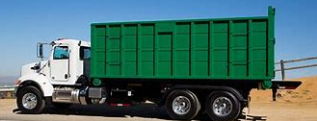 10 Yard		about 4 pickup loads		15’L x 8’W x 2’H
20 Yard	about  8 pickup loads		21’11”’L x 7’W x 3’H
30 Yard	about 14 pickup loads		21’11”L x 7’W x 5’2”H
40 Yard	about 16 pickup loads		21’11”L x 7”W x 7’H
Please see the back of this page for a list provided by Sunrise Disposal
of UNACCEPTIBLE items   The City of Omak May Require a Deposit on Drop Box Services ( OMC 8.12.110 (c) )PLEASE DO NOT PUT THESE ITEMS IN THE DUMSPTERSAny item over six (6) feet longPaint of any kind (empty & dry containers are okay)Liquid waste of any kindCar or truck batteries or any type of lead acid batteriesAppliances to include refrigerators, stoves, washers, dryers, water heaters or air conditioning units, microwaves.Lawn or garden chemicals to include herbicides, pesticides, fertilizers. No large amounts of loose dirt, large rocks or concrete blocks.Any material that are labeled poison, flammable, or hazardous.Gas cylinders to include propane, Mapp gas or any flammable gas.Asbestos of any kindTiresMaterial that have been burned that could potentially flare up and start a fire.ALL LOADS transported to the Central Landfill by Sunrise Disposal shall be subject to inspection by the driver and/or station operator. Any loads that are found to have unauthorized material (listed above) shall be rejected prior to dumping at the station.Any load that is dumped into the trailer and then is found to have unauthorized material will be subject to additional charges from the Central Landfill and Sunrise Disposal.By receiving a container and signing for the same you agree that you will adhere to such terms.If you have any questions, feel free to contact the Central Landfill at 509-422-2602 and/or Sunrise Disposal at 509-422-4530 or, the City of Omak at 509-826-1170.Thank you in advance for your cooperation!SIZERATE PER HAULTO THE LANDFILLDROP BOX 
DELIVERY CHARGERENTAL 
PER DAYLANDFILL CHARGEPER TON (ESTIMATE)10 Yard$127.59$36.95$2.47$81.5020 Yard$153.12$36.95$2.47$81.5030 Yard$178.66$36.95$2.47$81.5040 Yard$204.18$36.95$2.47$81.50